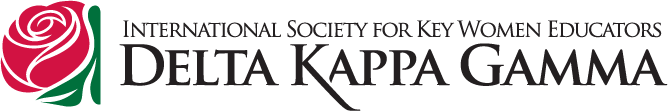 Dear      ,You have been invited to receive this invitation for membership to The Delta Kappa Gamma Society International because:You are open to change. DKG encourages its members to explore new experiences and challenges. You want to be empowered. DKG provides the resources you need to reach your personal and professional goals. Your DKG membership will entitle you to all the benefits of the Society such as, scholarship for furthering your education, grants to purchase resources for your classroom, grants to attend national organizations conferences and conventions for continued professional learning, leadership develop training and courses, and more.You draw inspiration from others. DKG will connect you with phenomenal women who will share their personal and professional experiences. DKG provides numerous opportunities for you to network with other women in education through conferences, conventions, regional meetings, and the DKG Social Network. You have your own sense of style. DKG embraces diversity with membership in seventeen countries. Through this diversity you can expand your style and talents in helping DKG impact education worldwide.If you would like to be a part of a group of Leading Women Educators Impacting Education Worldwide join the members of       Chapter for new member orientation on      , 201     , at      , at      .At the end of the orientation, you will be asked to consider membership.  The initiation of members will be held on      , 201     , at      , at      . You should make every effort to attend. However, should you have a professional commitment that conflicts, this should not cause you to decline our invitation. We will work with you and your schedule to find mutually acceptable orientation and initiation times.We request that you respond to this invitation to the orientation in writing/email no later than      , 201     , whether or not you plan to attend the orientation. If I have not received your response by that date, your non-response will be taken as declining the invitation.       Chapter is excited to extend this invitation to such a deserving educator as you.Sincerely, 